Задание для дистанционного обучения. 1 А ДПТ (художественная пластика)(21.02.2022г)
Тема : "Филимоновская игрушка"
Цель: познакомить детей с филимоновской росписью и элементами декоративного
узора, слепить филимоновскую игрушку и расписать.
Задачи:
- закрепление знаний учащихся о истории возникновения и особенности лепки
филимоновской глиняной игрушки;
- формирование графических умений и навыков в изображении традиционного
геометрического орнамента филимоновской игрушки;
- способствовать эстетическому воспитанию школьников средствами народного
искусства;
- развивать у учащихся потребность в творческой деятельности, самовыражении,
самоанализе;
- воспитывать у детей интерес и любовь к искусству своего народа, чувство
ответственности за сохранение и развитие художественных традиций.
Материал: глина, стеки, вода.
История филимоновской игрушки.
Филимоновской игрушке более 700 лет. Об истории создания филимоновской игрушки почти ничего неизвестно. Местные жители на вопрос об ее происхождении, отвечают, что игрушки у них в деревне делают испокон веков. Существует легенда о гончаре Филимоне. Считается, что именно он и дал начало истории филимоновской игрушки. В одной деревеньке люди жили бедно – земли здесь были не плодородными, потому что кругом была глина, да на диво всем разноцветная. Только в местных лесах грибов и ягод много было, да речка полна рыбой, на всех хватало. Тем и жили люди. Появился однажды в тех местах беглый мужик по имени Филимон. Поначалу его все остерегались, все-таки чужак, да еще и странный - глину месить начал. И из этой глины он делал горшки, махотки разные и ещё безделушки, чтобы ребятишек тешить. А поделки-то его нужными оказались для воды, для молока и квасу разного. Работу он свою стал на ярмарку в Одоев носить. Всё у него было нарасхват. Тут все местные стали к нему ходить да рукоделием его интересоваться. Игрушечный промысел всегда считался исключительно женским промыслом, потому что более тяжелой работой, а это производство горшков и другой посуды, в Филимоново занимались мужчины.
Вся деревня заразилась таким ремеслом, прославилась в округе, особенно игрушками-свистульками. Так деревня разрослась. Филимоново было очень большим, предположительно больше 120 дворов. Деревня была очень мастеровитая и у каждого мастера была своя печка, которая называлась горном, потому что делалась на взгорье, на склоне большого оврага. Обжиг был необыкновенно красочным зрелищем: местная глина после обжига приобретала белый цвет, и ее можно было расписывать без предварительной побелки.Задание на урок: посмотрите видео, мастер-класс.Вам нужно выбрать любое животное и слепить его.На следующей неделе будем расписывать фигурку.Примеры работ. Образцы: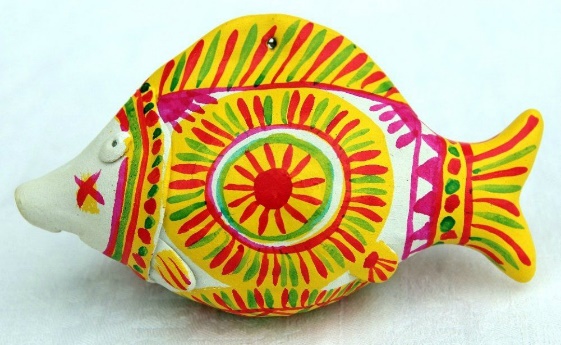 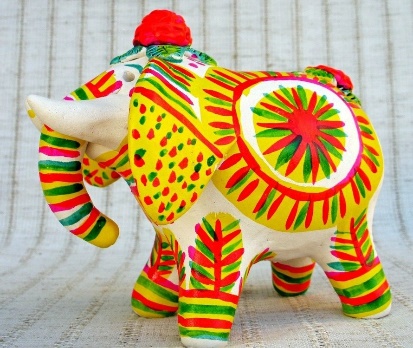 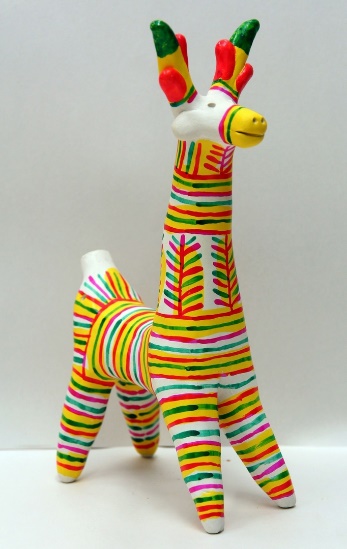 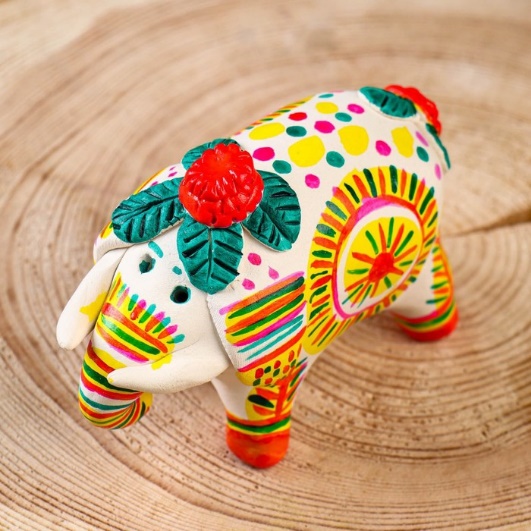 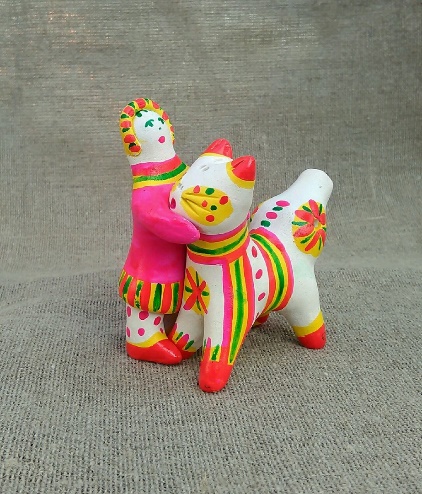 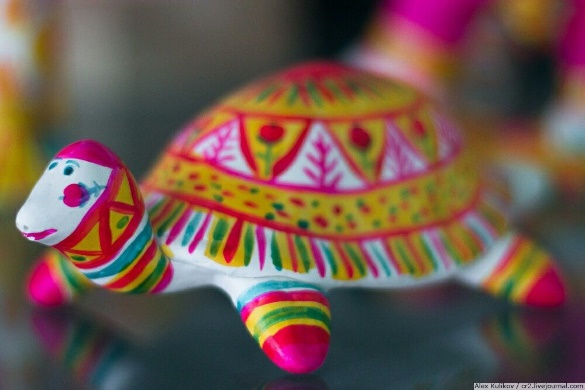 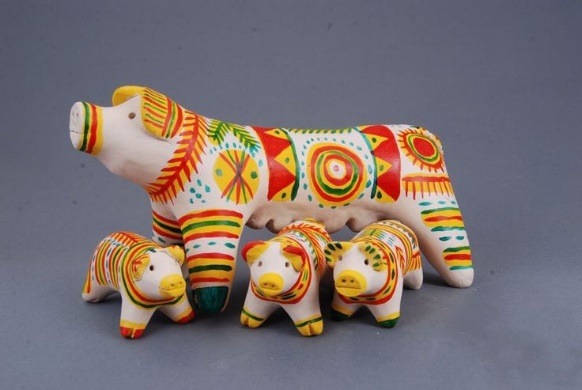 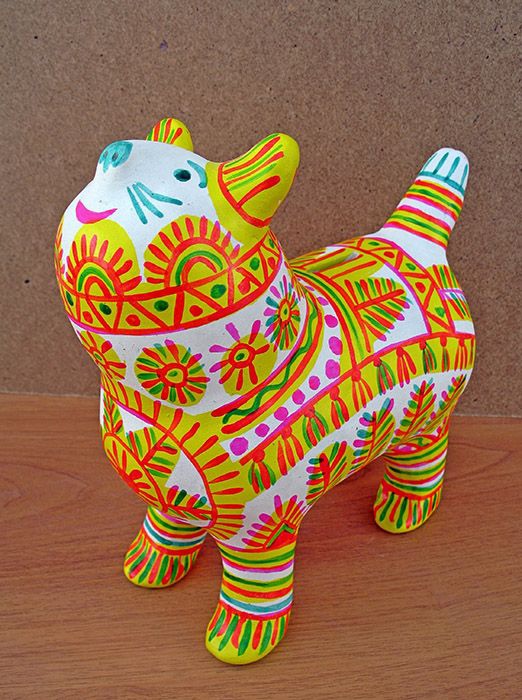 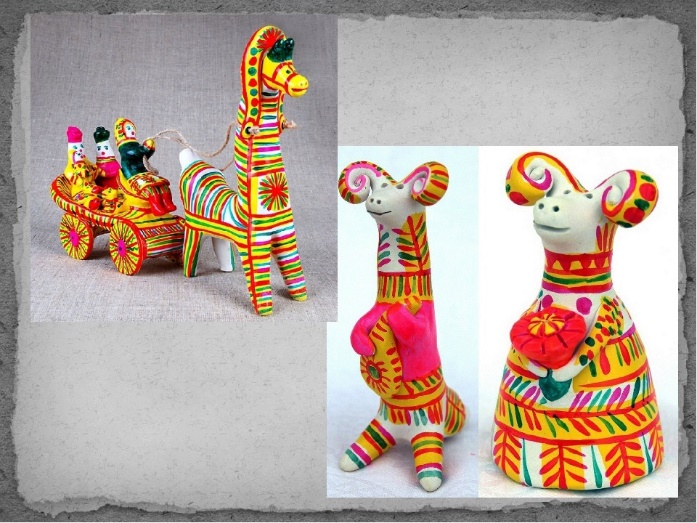 